Thủ tục công nhận lại “Xã đạt chuẩn văn hóa nông thôn mới”TRÌNH TỰ THỰC HIỆN:Bước 1: Ban Chỉ đạo Phong trào “Toàn dân đoàn kết xây dựng đời sống văn hóa” huyện tổ chức Lễ phát động xây dựng “Xã đạt chuẩn văn hóa nông thôn mới” trên địa bàn huyện; phổ biến tiêu chuẩn công nhận “Xã đạt chuẩn văn hóa nông thôn mới”; hướng dẫn các xã đăng ký xây dựng “Xã đạt chuẩn văn hóa nông thôn mới”.Bước 2: Trưởng Ban Chỉ đạo Phong trào “Toàn dân đoàn kết xây dựng đời sống văn hóa” xã đăng ký xây dựng “Xã đạt chuẩn văn hóa nông thôn mới” với Ủy ban nhân dân huyện.Bước 3:Ban Chỉ đạo Phong trào “Toàn dân đoàn kết xây dựng đời sống văn hóa” xã họp thông qua Báo cáo thành tích xây dựng “Xã đạt chuẩn văn hóa nông thôn mới”, gửi Ủy ban nhân dân xã.Bước 4:Chủ tịch Ủy ban nhân dân xã gửi hồ sơ đề nghị Chủ tịch Ủy ban nhân dân huyện công nhận “Xã đạt chuẩn văn hóa nông thôn mới” tại Bộ phận tiếp nhận và trả kết quả của Ủy ban nhân dân huyện, từ thứ Hai đến thứ Sáu và buổi sáng thứ Bảy (buổi sáng từ 07 giờ 30 phút đến 11 giờ 30 phút, buổi chiều từ 13 giờ 00 phút đến 17 giờ 00 phút).Bước 5:Bộ phận tiếp nhận và trả kết quả của Ủy ban nhân dân huyện tiếp nhận hồ sơ, kiểm tra tính hợp lệ và đầy đủ của các giấy tờ có trong hồ sơ:
+ Trường hợp hồ sơ hợp lệ và đầy đủ theo quy định thì cấp Biên nhận hồ sơ có ghi rõ thời gian tiếp nhận và thời gian hẹn trả kết quả trao cho người nộp;
+ Trường hợp hồ sơ chưa đầy đủ hoặc chưa hợp lệ, công chức được phân công tiếp nhận hồ sơ hướng dẫn bằng văn bản cho người nộp hồ sơ bổ sung và hoàn thiện hồ sơ theo quy định.Bước 6:Ban Chỉ đạo Phong trào “Toàn dân đoàn kết xây dựng đời sống văn hóa” huyện tham mưu Ban chỉ đạo tổ chức kiểm tra, đánh giá kết quả thực hiện tiêu chuẩn công nhận “Xã đạt chuẩn văn hóa nông thôn mới” (có biên bản kiểm tra);Bước 7:Căn cứ kết quả thẩm định, Phòng Văn hóa và Thông tin huyện phối hợp với Hội đồng thi đua, khen thưởng huyện, trình Chủ tịch Ủy ban nhân dân huyện quyết định công nhận và cấp Giấy công nhận “Xã đạt chuẩn văn hóa nông thôn mới”.Bước 8:Căn cứ hồ sơ đề nghị và biên bản kiểm tra, đánh giá kết quả thực hiện tiêu chuẩn “Xã đạt chuẩn văn hóa nông thôn mới” của Ban Chỉ đạo huyện, Chủ tịch Ủy ban nhân dân huyện ra quyết định công nhận “Xã đạt chuẩn văn hóa nông thôn mới”, kèm theo Giấy công nhận hoặc văn bản trả lời không công nhận có nêu rõ lý do.Bước 9:Ủy ban nhân dân xã đề nghị căn cứ ngày hẹn trên Biên nhận đến nhận kết quả giải quyết tại Bộ phận tiếp nhận và trả kết quả của Ủy ban nhân dân huyện, từ thứ Hai đến thứ Sáu và buổi sáng thứ Bảy (buổi sáng từ 07 giờ 30 phút đến 11 giờ 30 phút, buổi chiều từ 13 giờ 00 phút đến 17 giờ 00 phút).CÁCH THỰC HIỆN:Nộp trực tiếp tại trụ sở Uỷ ban nhân dân huyệnHỒ SƠ:Thành phần hồ sơ:+ Báo cáo thành tích năm (05) năm xây dựng “Xã đạt chuẩn văn hóa nông thôn mới” của Trưởng Ban Chỉ đạo Phong trào “Toàn dân đoàn kết xây dựng đời sống văn hóa” xã, có xác nhận của Chủ tịch Ủy ban nhân dân xã;
+ Công văn đề nghị của Chủ tịch Ủy ban nhân dân xã.Số lượng hồ sơ : 01 bộ.THỜI GIAN GIẢI QUYẾT:Năm (05) ngày làm việc kể từ ngày nhận đủ hồ sơ hợp lệ.ĐỐI TƯỢNG:Ủy ban nhân dân XãCƠ QUAN BAN HÀNH:KẾT QUẢ:Quyết định hành chính và Giấy công nhận hoặc văn bản trả lời, có nêu rõ lý do chưa công nhận.PHÍ, LỆ PHÍKhông.TÊN MẪU ĐƠN:Mẫu Giấy công nhận "Xã đạt chuẩn văn hóa nông thôn mới" (Mẫu số 2 tại Phụ lục kèm theo Thông tư số 17/2011/TT-BVHTTDL)YÊU CẦU, ĐIỀU KIỆN THỰC HIỆN:CƠ SỞ PHÁP LÝ:Thông tư số 17/2011/TT-BVHTTDLThông tư số 12/2011/TT-BVHTTDL ngày 10 tháng 10 năm 2011 của Bộ trưởng Bộ Văn hóa, Thể thao và Du lịch quy định chi tiết về tiêu chuẩn, trình tự, thủ tục, hồ sơ công nhận Danh hiệu “Gia đình văn hóa”; “Thôn văn hóa”, “Làng văn hóa”, “Ấp văn hóa”, “Bản văn hóa”, “Tổ dân phố văn hóa” và tương đương. Có hiệu lực từ ngày 24 tháng 11 năm 2011.TÀI LIỆU ĐÍNH KÈM:Mau2.docx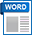 